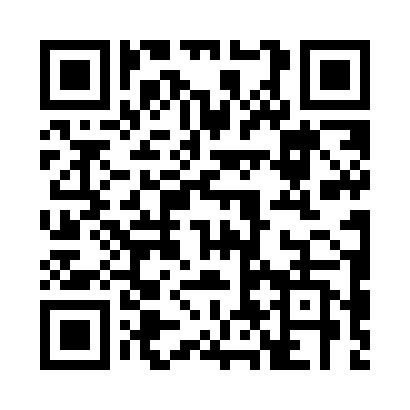 Prayer times for La Bouverie, BelgiumMon 1 Apr 2024 - Tue 30 Apr 2024High Latitude Method: Angle Based RulePrayer Calculation Method: Muslim World LeagueAsar Calculation Method: ShafiPrayer times provided by https://www.salahtimes.comDateDayFajrSunriseDhuhrAsrMaghribIsha1Mon5:257:201:485:228:1710:062Tue5:227:181:485:238:1910:083Wed5:197:161:485:248:2110:104Thu5:177:131:475:248:2210:125Fri5:147:111:475:258:2410:146Sat5:117:091:475:268:2510:167Sun5:087:071:475:278:2710:188Mon5:057:051:465:288:2910:219Tue5:037:031:465:288:3010:2310Wed5:007:011:465:298:3210:2511Thu4:576:581:455:308:3310:2712Fri4:546:561:455:318:3510:2913Sat4:516:541:455:318:3710:3214Sun4:486:521:455:328:3810:3415Mon4:456:501:445:338:4010:3616Tue4:436:481:445:338:4110:3917Wed4:406:461:445:348:4310:4118Thu4:376:441:445:358:4410:4419Fri4:346:421:445:368:4610:4620Sat4:316:401:435:368:4810:4821Sun4:286:381:435:378:4910:5122Mon4:256:361:435:388:5110:5323Tue4:226:341:435:388:5210:5624Wed4:196:321:435:398:5410:5925Thu4:166:301:425:408:5611:0126Fri4:126:281:425:408:5711:0427Sat4:096:261:425:418:5911:0628Sun4:066:241:425:429:0011:0929Mon4:036:231:425:429:0211:1230Tue4:006:211:425:439:0311:15